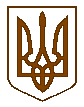 Білокриницька сільська радаРівненського району Рівненської області(восьма чергова сесія восьмого скликання)РІШЕННЯ21 вересня 2021 року 									№ 437Про організацію харчування дітей у закладах освіти Білокриницької сільської ради  Відповідно до Законів України «Про місцеве самоврядування в Україні», «Про охорону дитинства», «Про освіту», «Про дошкільну освіту»,  постанов Кабінету Міністрів України від 02 лютого 2011 року № 116 «Про затвердження Порядку надання послуг з харчування дітей у дошкільних, учнів у загальноосвітніх та професійно-технічних навчальних закладах, операції з надання яких звільняються від обкладення податком на додану вартість», від   24 березня   2021 року № 305 «Про затвердження норм та Порядку організації харчування у закладах освіти та дитячих закладах оздоровлення та відпочинку», наказу Міністерства освіти і науки України від 21 листопада 2002 року № 667 «Про затвердження Порядку встановлення плати для батьків за перебування дітей у державних і комунальних дошкільних та інтернатних навчальних закладах, з метою забезпечення покращення харчування дітей дошкільного  та шкільного віку, за погодженням з постійною комісією з питань освіти, культури, туризму, сім’ї, молоді та спорту, охорони здоров’я та соціального захисту населення, сесія сільської ради В И Р І Ш И Л А:В закладах дошкільної освіти Білокриницької сільської ради:1.1 затвердити вартість харчування дитини в розмірі 35 (тридцять п’ять)грн. на день;1.2 встановити плату батьків або осіб, які їх замінюють, за харчування дітей в розмірі 14 (чотирнадцять) грн., що становить 40 відсотків від вартості харчування дитини на день;1.3 для батьків, у сім'ях яких троє і більше дітей зменшити розмір плати за харчування на 50 відсотків;1.4. звільнити  від плати за харчування: дітей-сиріт;дітей, позбавлених батьківського піклування;дітей з інвалідністю;дітей з особливими освітніми потребами, які навчаються у  спеціальних та інклюзивних групах;дітей, батьки яких отримують допомогу відповідно до Закону України «Про державну соціальну допомогу малозабезпеченим сім'ям»;дітей з числа внутрішньо переміщених осіб, дітей, які мають статус дитини, яка постраждала внаслідок воєнних дій і збройних конфліктів;дітей з числа осіб, визначених у статті 10 Закону України «Про статус ветеранів війни, гарантії їх соціального захисту».дітей, батьки яких є учасниками антитерористичної операції.В закладах загальної середньої освіти Білокриницької сільської ради:2.1 затвердити вартість харчування учнів в розмірі 20 (двадцять) грн. на день;2.2 платне харчування проводити  на вимогу та за рахунок коштів батьків (або осіб, які їх замінюють) на підставі їх заяв;2.3 за рахунок коштів бюджету Білокринцької сільської ради відповідно до законодавства проводити  харчування:- дітей-сиріт;- дітей, позбавлених батьківського піклування;- дітей з особливими освітніми потребами, які навчаються у спеціальних та інклюзивних класах;- дітей із сімей, які отримують допомогу відповідно до Закону України «Про державну соціальну допомогу малозабезпеченим сім’ям»;- дітей з числа внутрішньо переміщених осіб, дітей, які мають статус дитини, яка постраждала внаслідок воєнних дій і збройних конфліктів;- дітей з числа осіб, визначених у статті 10 Закону України «Про статус ветеранів війни, гарантії їх соціального захисту»;- дітей з сімей, які потрапили в складні життєві обставини, за наявності підтверджуючих документів та за окремим рішенням Білокриницької сільської ради.Харчування дітей здійснювати в межах бюджетних призначень, передбачених в місцевому бюджеті на відповідний бюджетний період.Рішення набирає чинності з 01.10.2021 року.Відділу освіти, сім’ї, молоді, спорту, культури та туризму Білокриницької сільської ради забезпечити виконання вікових норм харчування в межах кошторисних призначень на харчування дітей у закладах освіти.Контроль за виконанням даного рішення покласти на постійну комісію з питань бюджету, фінансів та соціально-економічного розвитку громади та постійну комісію з питань освіти, культури, туризму, сім’ї, молоді та спорту, охорони здоров’я та соціального захисту населення.Сільський голова		Тетяна ГОНЧАРУК